 CHIEF RISK OFFICER 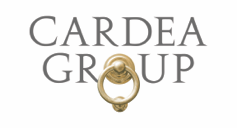 PROFESSIONAL EXPERIENCEABC Capital, New York, NY (Multi-Strategy Hedge Fund – $850M)			                              November xxxx to PresentChief Risk Officer										   Work directly with CIO to construct a comprehensive, fund level as well as strategy level risk management frameworkIdentify appropriate risk metrics for each strategy, develop model to calculate and define proper limits to be monitoredBuild proprietary DB and complete set of daily Risk Reports using SQLInteract daily with PMs to help find potential areas of improvement and build solutions to their risk management needsAssess new strategies, PMs, individually, but more importantly in the context of the existing fund profileAs one of the senior members of the team, meet with prospective and existing investors to assist in facilitating the firm’s business development effortsLMNOP Capital, New York, NY (Distressed Credit Hedge Fund – $12B)				          January xxxx to October xxxxHead of Risk										      Worked directly with CIO/Chairman to implement comprehensive risk management methodology at portfolio levelIdentified, quantified and hedged all risks, with a focus on portfolio level ones (macro sensitivities)Managed macro-economic risks, including geopolitical, with a hedge overlay for the main bookProvided in-depth review and advice on position level hedges, including identification of risks, selection of asset class for hedging and sizingIdentified, traded and managed tail opportunitiesBuilt comprehensive risk platform tracking relevant risk metrics on a real time basis123 Capital, New York, NY (Global Macro Hedge Fund – $3B)					      January xxxx to December xxxxDirector of Risk Management Member of the 8-person Investment Committee of Global Macro HFDeveloped and administered firm’s Risk Management process / infrastructure: firm had limited formal RM tools and analyticsReviewed trade proposals to assess risk as well as assessing possible alternative structures Combined quantitative risk metrics with qualitative fundamental views using own global macro understanding and knowledge of the research members of the investment teamDeveloped analytics for quantitative analysis of the book, at the portfolio and position levels (real time Greeks, convexity ratios, Vol. structures). Those analytics were used for the active management of the book with the Head Trader.Built pricers for vanilla or exotic structures (FX Worst Of, Hybrid Worst Of, Variance Swap)Oversaw trading execution of exotic structuresConducted execution trading on some asset classes such as Variance and Volatility products, rates products, Equity Options (mostly products with volatility component)Drove the implementation of counterparty risk analytics and contractual structuresServed as active member of the Investment Team in Business Development efforts: individual monthly portfolio review calls with key clients, and as much as 10% of time dedicated to interfacing with potential clients in the framework of Business DevelopmentDue Diligence on other funds in the framework of the Fund of Fund also run under the Balestra Capital nameInvestment Bank, New York, NY							         	       March xxxx to December xxxxCapital Market Credit Modeling Group: VP, Senior Quant (May xxxx – December xxxx)Led team modeling Credit VaR (replacement risk) for all exotic derivatives traded in the AMER platform:Underlying’s covered included: equities (complex options, swaps, repos, and any other non-vanilla), interest rates (locks, swaps, complex options, etc.), FX, Commodities (swaptions, forward strips, physical trading, etc.), Credit Products (First to Default, CDSs, CDOs) and all structured transactions involving cross-over between all areas.Before any exotic position is traded, a pre-trade calculation was complete. This requires an “on-the-fly” modelling for immediate validation, which may be refined if the product is to be commonly traded.Results were discussed and modified based on constant discussions with traders/engineers. Helps FO find CVaR reducing strategies and credit officers understand calculation results in order to allocate proper limits.Long term modeling projects included modeling and implementing methodologies to automatically calculate exotic trades currently treated via manual processes.Credit Risk Department: VP, Senior Portfolio Analyst (April xxxx – May xxxx)Led the designing and conducting of quarterly stress testing for proprietary commercial credit portfolio using internally developed Monte Carlo simulation-based tool. Translates economists’ forecasts into quantifiable variables and defines customized transition matrices to perform tests. Outputs are Expected Loss forecast, Value at Risk, Economic Capital (various confidence levels). Formulated analysis of results including loss distribution and concentration analysis.Led a team of analysts to perform semi-annual global portfolio analysis. Works with team split between Europe and US.Performed concentration portfolio analyses for Global, US and Canadian portfolios.Represented credit risk group in ongoing global working groups on Basel II, consistency of risk processes and new quantitative approaches.Credit Risk Department: Risk Analyst (April xxxx – April xxxx)Performed business analysis of the existing Trader Profitability System and defined business needs. Reviewed vendor solutions, providing a gap analysis compared to IB requirements. Developed specifications and tested “in-house” Profitability System (Data model structure and algorithms). Specified, mapped and tested various Source System feeds to the Profitability System via TIBCO middleware.EDUCATIONABC College, xxxxMaster of Arts in Mathematics of Finance123 School, xxxxBachelor’s Degree in Computer ScienceSPECIAL SKILLS & QUALIFICATIONSLanguages:	               German (fluent), Spanish (fluent), Italian (conversational)Computer Skills:	Advanced Excel, Imagine Risk, Riswatch (Algorithmics), Cloudmetrx, LIQ (front end and data model), Credit   Metrics (Monte Carlo-based VaR calculating tool), PRISM (proprietary VaR engine), Global Insight WIS Rating Navigator (vendor model), KMV Credit Edge (EDF). Programming languages: SQL, VBA, R, S+, C (intermediate level) and Unix environment.